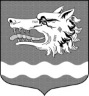 Администрация муниципального образования Раздольевское сельское поселение муниципального образования Приозерский муниципальный район Ленинградской областиПОСТАНОВЛЕНИЕ28 декабря 2019 года                                                                              №274В соответствии с Федеральным законом Российской Федерации от 06 октября 2003 года № 131-ФЗ «Об общих принципах организации местного самоуправления в Российской Федерации», Постановлением Правительства Ленинградской области от 14 ноября 2013 г. № 400 «Об утверждении государственной программы Ленинградской области "Обеспечение устойчивого функционирования и развития коммунальной и инженерной инфраструктуры и повышение энергоэффективности в Ленинградской области", Постановлением Правительства Ленинградской области от 29 декабря 2012 года № 463 "О государственной программе Ленинградской области "Развитие сельского хозяйства Ленинградской области", администрация муниципального образования Раздольевское сельское поселение ПОСТАНОВЛЯЕТ:1. Утвердить муниципальную программу «Обеспечение устойчивого функционирования и развития коммунальной инфраструктуры и повышение энергоэффективности в муниципальном образовании Раздольевское сельское поселения на 2020-2022 годы» (приложение).2. Настоящее постановление подлежит официальному опубликованию.3. Настоящее постановление вступает в силу на следующий день после его официального опубликования.4. Контроль за исполнением настоящего постановления возложить на заместителя главы администрации МО Раздольевское сельское поселение Кукуца С.Р.Глава администрации                                                                           В.В.СтецюкИсп.: С.Р.Кукуца, 66-718Разослано: дело - 3, прокуратура - 1; КСО - 1.Приложениек постановлению администрацииМО Раздольевское сельское поселениеот 28.12.2019 года №274МУНИЦИПАЛЬНАЯ ПРОГРАММА«ОБЕСПЕЧЕНИЕ УСТОЙЧИВОГО ФУНКЦИОНИРОВАНИЯ И РАЗВИТИЯКОММУНАЛЬНОЙ ИНФРАСТРУКТУРЫ И ПОВЫШЕНИЕЭНЕРГОЭФФЕКТИВНОСТИ В МУНИЦИПАЛЬНОМ ОБРАЗОВАНИИРАЗДОЛЬЕВСКОЕ СЕЛЬСКОЕ ПОСЕЛЕНИЕ МУНИЦИПАЛЬНОГООБРАЗОВАНИЯ ПРИОЗЕРСКИЙ МУНИЦИПАЛЬНЫЙ РАЙОНЛЕНИНГРАДСКОЙ ОБЛАСТИ НА 2020-2022 ГОДЫ»Ответственный исполнитель программы: Заместитель главы администрации муниципального образования Раздольевское сельское поселение: Кукуца Светлана Рашитовнател. (8-813-79) 66-718 эл.адрес:  adm.razdole@mail.ruПодпись_____________________П А С П О Р ТМуниципальной Программы«Обеспечение устойчивого функционирования и развитиякоммунальной инфраструктуры и повышение энергоэффективностив муниципальном образовании Раздольевское сельское поселениемуниципального образования Приозерский муниципальный районЛенинградской области на 2020-2022 годы»1. Характеристика проблемыОдним из приоритетов жилищной политики МО Раздольевское сельское поселение является обеспечение комфортных условий проживания граждан и доступности коммунальных услуг для населения.В настоящее время деятельность коммунального комплекса МО Раздольевское сельское поселение требует повышения эффективности использования природных ресурсов, и как следствие, снижения уровня загрязнения окружающей среды.Причинами возникновения этих проблем являются:- высокий уровень износа объектов коммунальной инфраструктуры и их технологическая отсталость, что ведет к снижению надежности работы объектов коммунальной инфраструктуры, к увеличению затрат на их содержание и снижению благоустроенности территорий. Неэффективное использование природных ресурсов выражается в высоких потерях воды, тепловой и электрической энергии в процессе производства и транспортировки ресурсов до потребителей Необходим планово-предупредительный ремонт сетей и оборудования систем водоснабжения, коммунальной энергетики.Ветхое состояние водопроводных сетей и сетей канализации. Велики утечки и неучтенный расход воды при транспортировке в системах водоснабжения.Для повышения качества предоставления коммунальных услуг и эффективности использования природных ресурсов необходимо обеспечить масштабную реализацию проектов реконструкции и модернизации объектов коммунальной инфраструктуры.Реконструкция и модернизация объектов коммунальной инфраструктуры МО Раздольевское сельское поселение позволит:- обеспечивать более комфортные условия проживания населения путем повышения надежности и качества предоставляемых коммунальных услуг;- снизить потребление энергетических ресурсов в результате снижения потерь в процессе производства и доставки энергоресурсов потребителям;- обеспечивать рациональное использование природных ресурсов;- модернизация и обновление коммунальной инфраструктуры сельского поселения позволит снизить эксплуатационные затраты на производство и передачу энергоресурсов, позволит устранить причины возникновения аварийных ситуаций, угрожающих жизнедеятельности человека, обеспечит бесперебойную работу объектов коммунальной инфраструктуры, улучшит экологическое состояние окружающей среды, что в конечном счете приведет к улучшению уровня жизни населения в сельском поселении.Реализация Программы позволит:- привлечь средства бюджета Ленинградской области, бюджета МО Раздольевское сельское поселение для модернизации объектов коммунальной инфраструктуры;- использовать бюджетные средства для реализации проектов модернизации объектов коммунальной инфраструктуры.2. Основные цели и задачи ПрограммыЦель Программы:Обеспечение надежной и эффективной работы инженерно-коммунальной инфраструктуры, ее развитие, обеспечение потребителей необходимым набором коммунальных услуг, отвечающих по качеству установленным нормативным требованиям.Задачи Программы:- повышение эффективности работы коммунального комплекса (снижение издержек);- обеспечение безаварийной, бесперебойной работы систем коммунальной инфраструктуры;- повышение качества предоставляемых потребителям коммунальных услуг.3. Сроки реализации ПрограммыРеализацию Программы предполагается осуществить в 2020-2022 годы.4. Ресурсное обеспечение ПрограммыПрограмма реализуется за счет средств областного бюджета и бюджета муниципального образования Раздольевское сельское поселение.5. Ожидаемые результаты реализации ПрограммыРеализация программы позволит:Предупреждение аварийных ситуаций, связанных с нарушением подачи энергетических ресурсов;Обеспечение бесперебойной работы объектов коммунального хозяйства.6. Методика оценки эффективности муниципальной Программы1. Настоящая Методика определяет порядок оценки результативности и эффективности реализации муниципальной Программы. Оценка результативности и эффективности реализации муниципальной программы осуществляется в соответствии с Методическими указаниями по разработке и реализации муниципальных программ муниципального образования Раздольевское сельское поселение муниципального образования Приозерский муниципальный район Ленинградской области, утвержденными Постановлением администрации от 27 марта 2014 года № 43.2. Для расчета эффективности реализации Программы (эффективности расходования бюджетных средств) используются индикаторы и показатели отчета о реализации Программы.3. Под результативностью понимается степень достижения запланированных показателей за счет реализации мероприятий Программы.Результативность измеряется путем сопоставления фактически достигнутых значений показателей с плановыми значениями.4. В качестве критериев оценки результативности реализации Программы и программных мероприятий используется индекс результативности и интегральная оценка результативности.5. Индекс результативности Программы (мероприятия) оценивается по каждому целевому показателю в год t и за расчетный период T:         ПфitРit = ------,         Ппitгде:Рit - результативность достижения i-го показателя, характеризующего ход реализации Программы, в год t;Пфit - фактическое значение i-го показателя, характеризующего реализацию Программы, в год t;Ппit - плановое значение i-го показателя, характеризующего реализацию Программы, в год t;i - номер показателя Программы.6. Интегральная оценка результативности Программы в год t определяется по следующей формуле:          m     SUM Рit         1Ht = ------- x 100,            mгде:Ht - интегральная оценка результативности Программы в год t (в процентах);Рit - индекс результативности по i-му показателю <1> в год t;m - количество показателей Программы.--------------------------------<1> Все целевые и объемные показатели Программы являются равнозначными.7. Эффективность реализации Программы определяется как соотношение интегральной оценки результативности Программы и уровня финансирования:         HtЭt = ---- x 100,         Stгде:Эt - эффективность Программы в год t;St - уровень финансирования Программы в год t, определяется как отношение фактического объема финансирования к запланированному объему финансирования в год t;Ht - интегральная оценка результативности Программы в год t.8. При завершении расчетов показателей формулируются выводы по оценке эффективности реализации Программы с учетом следующих критериев:значение показателя (Эt) от 90 до 110% - реализация Программы соответствует запланированным результатам при запланированном объеме расходов - запланированная эффективность реализации Программы;значение показателя (Эt) более 110% - эффективность реализации Программы более высокая по сравнению с запланированной;значение показателя (Эt) от 50 до 90% - эффективность реализации Программы более низкая по сравнению с запланированной;значение показателя (Эt) менее 50% - Программа реализуется неэффективно.9. В случае если эффективность реализации Программы более низкая по сравнению с запланированной или Программа реализуется неэффективно по итогам ежегодной оценки, формируется соответствующее заключение о внесении изменений в Программу или о досрочном прекращении реализации Программы.7. Расходы на реализацию муниципальной Программы«Обеспечение устойчивого функционирования и развитиякоммунальной и инженерной инфраструктуры и повышение энергоэффективностив муниципальном образовании Раздольевское сельское поселениена 2020-2022 годы»8. План реализации муниципальной программы«Обеспечение устойчивого функционирования и развития коммунальной и инженерной инфраструктурыи повышение энергоэффективности в муниципальном образовании Раздольевское сельское поселениена 2020-2022 годы»Краткое описание подпрограммы «Газификация муниципального образования Раздольевское сельское поселение»Мероприятие 1. «Техническое обслуживание газовых сетей». Задачи подпрограммы:- обеспечение населения газом.Результат реализации подпрограммы:- обеспечение бесперебойной работы;- устранение причин возникновения аварийных ситуаций.Целевые показатели муниципальной подпрограммы «Энергосбережение и повышение энергетической эффективности муниципального образования Раздольевское сельское поселение»Краткое описание подпрограммы «Поддержка преобразований в жилищно-коммунальной сфере на территории муниципального образования в целях обеспечения бытового обслуживания населения, отвечающего стандартам качества бытового обслуживания»Мероприятие 1. «Субсидия юридическому лицу, оказывающему жилищно-коммунальные услуги на компенсацию части затрат при оказании услуг по тарифам, не обеспечивающим возмещение издержек».Срок реализации мероприятий 2020-2022 гг.Задачи подпрограммы:- снижение удельных издержек при оказании жилищно-коммунальных услуг;- поддержка обновления оборудования, предоставления субсидий бюджетам юридических лиц на компенсацию затрат при оказании услуг по тарифам, не обеспечивающим возмещение издержек.Результат реализации подпрограммы:- увеличить качество жилищно-коммунальных услуг с одновременным снижением нерациональных затрат до 50 %.Целевые показатели муниципальной подпрограммы«Поддержка преобразований в жилищно-коммунальной сфере на территории муниципального образования в целях обеспечения бытового обслуживания населения, отвечающего стандартам качества бытового обслуживания»Об утверждении муниципальной программы «Обеспечение устойчивого функционирования и развития коммунальной инфраструктуры и повышение энергоэффективности в муниципальном образовании Раздольевское сельское поселения на 2020-2022 годы»Полное наименование Программы«Обеспечение устойчивого функционирования и развития коммунальной инфраструктуры и повышение энергоэффективности в муниципальном образовании Раздольевское сельское поселение муниципального образования Приозерский муниципальный район Ленинградской области на 2020-2022 годы»Ответственный исполнитель муниципальной ПрограммыЗаместитель главы администрация муниципального образования Раздольевское сельское поселениеСоисполнители муниципальной программыНе предусмотреныУчастники муниципальной ПрограммыАдминистрация муниципального образования Раздольевское сельское поселение, специализированные организации, Правительство Ленинградской областиПодпрограммы муниципальной Программы1. Подпрограмма «Энергосбережение и повышение энергетической эффективности»2. Подпрограмма «Газификация муниципального образования Раздольевское сельское поселение»3. Подпрограмма «Поддержка преобразований в жилищно-коммунальной сфере на территории муниципального образования в целях обеспечения бытового обслуживания населения, отвечающего стандартам качества бытового обслуживания муниципального образования Раздольевское сельское поселение»Цели муниципальной ПрограммыОбеспечение надежной и эффективной работы инженерно-коммунальной инфраструктуры, ее развитие, обеспечение потребителей необходимым набором коммунальных услуг, отвечающих по качеству установленным нормативным требованиямЗадачи муниципальной Программы- Повышение эффективности работы коммунального комплекса (снижение издержек)- Обеспечение безаварийной, бесперебойной работы систем коммунальной инфраструктуры- Повышение качества предоставляемых потребителям коммунальных услугЦелевые индикаторы и показатели муниципальной ПрограммыИндикаторы:Снижение износа объектов инфраструктуры до 60 %Снижение риска возникновения аварийных ситуаций в части энергоснабжения до 70%Показатели:Организация газоснабжения – ед;Содержание бани – ед.Этапы и сроки реализации муниципальной Программы01.01.2020 - 31.12.2022 гг.Объемы бюджетных ассигнований муниципальной ПрограммыОбщий объем бюджетных ассигнований муниципальной Программы составляет 4 004,0 тыс.руб., местный бюджет –2 804,0, -областной бюджет-1 200,0 тыс.руб.  в том числе:- 2020 год - местный бюджет – 955,0 тыс.руб.-областной бюджет-1 200,0 тыс.руб. - 2021 год - местный бюджет – 922,0 тыс.руб.- 2022 год - местный бюджет – 927,0 тыс.руб.Ожидаемые результаты реализации муниципальной ПрограммыРеализация программы позволит:Предупреждение аварийных ситуаций, связанных с нарушением подачи энергетических ресурсовОбеспечение бесперебойной работы объектов коммунального хозяйстваОснования для разработки муниципальной программыФедеральный закон Российской Федерации от 06 октября 2003 года № 131-ФЗ «Об общих принципах организации местного самоуправления в Российской Федерации»Устав муниципального образования Раздольевское сельское поселение муниципального образования Приозерский муниципальный район Ленинградской области№строкиИсточники финансированияВсего(тыс. рублей)В том числе2020-2022 годы(тыс. рублей)123ОБЩИЕ РАСХОДЫ НА РЕАЛИЗАЦИЮ МУНИЦИПАЛЬНОЙ ПРОГРАММЫОБЩИЕ РАСХОДЫ НА РЕАЛИЗАЦИЮ МУНИЦИПАЛЬНОЙ ПРОГРАММЫОБЩИЕ РАСХОДЫ НА РЕАЛИЗАЦИЮ МУНИЦИПАЛЬНОЙ ПРОГРАММЫВсего: 4 004,01 849,0в том числе за счет средств:федерального бюджета (плановый объем)------областного бюджета (плановый объем)1 200,0---местного бюджета (плановый объем)2 804,01 849,0прочих источников (плановый объем)------ПОДПРОГРАММА«ЭНЕРГОСБЕРЕЖЕНИЕ И ПОВЫШЕНИЕЭНЕРГЕТИЧЕСКОЙ ЭФФЕКТИВНОСТИ»ПОДПРОГРАММА«ЭНЕРГОСБЕРЕЖЕНИЕ И ПОВЫШЕНИЕЭНЕРГЕТИЧЕСКОЙ ЭФФЕКТИВНОСТИ»ПОДПРОГРАММА«ЭНЕРГОСБЕРЕЖЕНИЕ И ПОВЫШЕНИЕЭНЕРГЕТИЧЕСКОЙ ЭФФЕКТИВНОСТИ»Всего: 2 790,01 020,0в том числе за счет средств:федерального бюджета (плановый объем)------областного бюджета (плановый объем)1 200,0---местного бюджета (плановый объем)1 590,01 020,0прочих источников (плановый объем)------ПОДПРОГРАММА «ГАЗИФИКАЦИЯ МУНИЦИПАЛЬНОГО ОБРАЗОВАНИЯРАЗДОЛЬЕВСКОЕ СЕЛЬСКОЕ ПОСЕЛЕНИЕ»ПОДПРОГРАММА «ГАЗИФИКАЦИЯ МУНИЦИПАЛЬНОГО ОБРАЗОВАНИЯРАЗДОЛЬЕВСКОЕ СЕЛЬСКОЕ ПОСЕЛЕНИЕ»ПОДПРОГРАММА «ГАЗИФИКАЦИЯ МУНИЦИПАЛЬНОГО ОБРАЗОВАНИЯРАЗДОЛЬЕВСКОЕ СЕЛЬСКОЕ ПОСЕЛЕНИЕ»Всего:259,0174,0в том числе за счет средств:федерального бюджета (плановый объем)------областного бюджета (плановый объем)------местного бюджета (плановый объем)259,0174,0прочих источников (плановый объем)------ПОДПРОГРАММА «ПОДДЕРЖКА ПРЕОБРАЗОВАНИЙ В ЖИЛИЩНО-КОММУНАЛЬНОЙСФЕРЕ НА ТЕРРИТОРИИ МУНИЦИПАЛЬНОГО ОБРАЗОВАНИЯВ ЦЕЛЯХ ОБЕСПЕЧЕНИЯ БЫТОВОГО ОБСЛУЖИВАНИЯ НАСЕЛЕНИЯ,ОТВЕЧАЮЩЕГО СТАНДАРТАМ КАЧЕСТВА БЫТОВОГО ОБСЛУЖИВАНИЯМУНИЦИПАЛЬНОГО ОБРАЗОВАНИЯРАЗДОЛЬЕВСКОЕ СЕЛЬСКОЕ ПОСЕЛЕНИЕ»ПОДПРОГРАММА «ПОДДЕРЖКА ПРЕОБРАЗОВАНИЙ В ЖИЛИЩНО-КОММУНАЛЬНОЙСФЕРЕ НА ТЕРРИТОРИИ МУНИЦИПАЛЬНОГО ОБРАЗОВАНИЯВ ЦЕЛЯХ ОБЕСПЕЧЕНИЯ БЫТОВОГО ОБСЛУЖИВАНИЯ НАСЕЛЕНИЯ,ОТВЕЧАЮЩЕГО СТАНДАРТАМ КАЧЕСТВА БЫТОВОГО ОБСЛУЖИВАНИЯМУНИЦИПАЛЬНОГО ОБРАЗОВАНИЯРАЗДОЛЬЕВСКОЕ СЕЛЬСКОЕ ПОСЕЛЕНИЕ»ПОДПРОГРАММА «ПОДДЕРЖКА ПРЕОБРАЗОВАНИЙ В ЖИЛИЩНО-КОММУНАЛЬНОЙСФЕРЕ НА ТЕРРИТОРИИ МУНИЦИПАЛЬНОГО ОБРАЗОВАНИЯВ ЦЕЛЯХ ОБЕСПЕЧЕНИЯ БЫТОВОГО ОБСЛУЖИВАНИЯ НАСЕЛЕНИЯ,ОТВЕЧАЮЩЕГО СТАНДАРТАМ КАЧЕСТВА БЫТОВОГО ОБСЛУЖИВАНИЯМУНИЦИПАЛЬНОГО ОБРАЗОВАНИЯРАЗДОЛЬЕВСКОЕ СЕЛЬСКОЕ ПОСЕЛЕНИЕ»Всего:955,0655,0в том числе за счет средств:федерального бюджета (плановый объем)------областного бюджета (плановый объем)------местного бюджета (плановый объем)955,0655,0прочих источников (плановый объем)------Наименование подпрограммы, основного мероприятия, мероприятий, реализуемых в рамках основного мероприятияОтветственный исполнитель (Ф.И.О., должность)СрокСрокФинансирование (тыс.руб.)В том числе:В том числе:В том числе:Наименование подпрограммы, основного мероприятия, мероприятий, реализуемых в рамках основного мероприятияОтветственный исполнитель (Ф.И.О., должность)начала реализацииокончания реализацииФинансирование (тыс.руб.)В том числе:В том числе:В том числе:Наименование подпрограммы, основного мероприятия, мероприятий, реализуемых в рамках основного мероприятияОтветственный исполнитель (Ф.И.О., должность)начала реализацииокончания реализацииФинансирование (тыс.руб.)2020 год2021 год2022 год123456Подпрограмма 1. «Энергосбережение и повышение энергетической эффективности»Специалист по вопросам жилищно-коммунального хозяйства 01.01.202031.12.2022Всего1 770,0510,0510,0Мероприятие 1.1.Всего1 770,0510,0510,0Техническое обслуживание и ремонт теплосетей01.01.202031.12.2022Федеральный бюджет---------Областной бюджет---------Местный бюджет500,0510,0510,0Прочие источники---------Мероприятие 1.2.Всего1 270,0------Приобретение дизель-генератора для резервного энергоснабжения в котельной01.01.202031.12.2022Федеральный бюджет---------Областной бюджет1 200,0------Местный бюджет70,0------Прочие источники---------Подпрограмма 2. «Газификация муниципального образования Раздольевское сельское поселение»Специалист по вопросам жилищно-коммунального хозяйства 01.01.202031.12.2022Всего85,087,087,0Мероприятие 2.1Всего85,087,087,0Техническое обслуживание газовых сетей01.01.202031.12.2022Федеральный бюджет---------Областной бюджет---------Местный бюджет85,087,087,0Прочие источники---------Подпрограмма 3. «Поддержка преобразований в жилищно-коммунальной сфере на территории муниципального образования в целях обеспечения бытового обслуживания населения, отвечающего стандартам качества бытового обслуживания муниципального образования Раздольевское сельское поселение»Специалист по вопросам жилищно-коммунального хозяйства 01.01.202031.12.2022Всего300,0325,0330,0Мероприятие 2.1Всего300,0325,0330,0Субсидия юридическому лицу, оказывающему жилищно-коммунальные услуги, на компенсацию части затрат при оказании услуг по тарифам, не обеспечивающим возмещение издержек01.01.202031.12.2022Федеральный бюджет---------Областной бюджет---------Местный бюджет300,0325,0330,0Прочие источники---------Паспорт Паспорт муниципальной подпрограммы муниципального образования Раздольевское сельское поселение муниципального образования Приозерский муниципальный район Ленинградской области «Энергосбережение и повышение энергетической эффективности»муниципальной подпрограммы муниципального образования Раздольевское сельское поселение муниципального образования Приозерский муниципальный район Ленинградской области «Энергосбережение и повышение энергетической эффективности»Полное наименование«Энергосбережение и повышение энергетической эффективности»Ответственный исполнитель муниципальной подпрограммыЗаместитель главы администрация муниципального образования Раздольевское сельское поселение муниципального образования Приозерский муниципальный район Ленинградской областиУчастники муниципальной подпрограммыАдминистрация муниципального образования Раздольевское сельское поселение муниципального образования Приозерский муниципальный район Ленинградской области, специализированные организации, Правительство Ленинградской областиЦели муниципальной подпрограммыСоздание комфортных условий жизнедеятельности в сельской местностиЗадачи муниципальной подпрограммы-обеспечение бесперебойной работыЦелевые индикаторы и показатели муниципальной подпрограммы-обеспечение бесперебойной подачи коммунальных услуг - %.Этапы и сроки реализации муниципальной подпрограммы01.01.2020 - 31.12.2022 гг.Объем бюджетных ассигнований муниципальной подпрограммыОбъем ресурсного обеспечения реализации муниципальной подпрограммы составляет 2 790,0 тыс.руб., местный бюджет – 570,0 тыс.руб., -областной бюджет-1200,0 тыс.руб. в том числе:- 2020 год - местный бюджет – 570,0 тыс.руб.-областной бюджет-1200,0 тыс.руб.- 2021 год - местный бюджет – 510,0 тыс.руб.- 2022 год - местный бюджет – 510,0 тыс.руб.Ожидаемые результаты реализации муниципальной подпрограммы-обеспечение бесперебойной работы;-устранение причин возникновения аварийных ситуаций.Паспорт Паспорт муниципальной подпрограммы муниципального образования Раздольевское сельское поселение муниципального образования Приозерский муниципальный район Ленинградской области «Газификация муниципального образования Раздольевское сельское поселение»муниципальной подпрограммы муниципального образования Раздольевское сельское поселение муниципального образования Приозерский муниципальный район Ленинградской области «Газификация муниципального образования Раздольевское сельское поселение»Полное наименование«Газификация муниципального образования Раздольевское сельское поселение»Ответственный исполнитель муниципальной подпрограммыЗаместитель главы администрация муниципального образования Раздольевское сельское поселение муниципального образования Приозерский муниципальный район Ленинградской областиУчастники муниципальной подпрограммыАдминистрация муниципального образования Раздольевское сельское поселение муниципального образования Приозерский муниципальный район Ленинградской области, специализированные организации, Правительство Ленинградской областиЦели муниципальной подпрограммыСоздание комфортных условий жизнедеятельности в сельской местностиЗадачи муниципальной подпрограммы-обеспечение населения газомЦелевые индикаторы и показатели муниципальной подпрограммы-обеспечение бесперебойной подачи газа потребителям - %Этапы и сроки реализации муниципальной подпрограммы01.01.2020 - 31.12.2022 гг.Объем бюджетных ассигнований муниципальной подпрограммыОбъем ресурсного обеспечения реализации муниципальной подпрограммы составляет 259,0 тыс.руб. в том числе:- 2020 год - местный бюджет – 85,0 тыс.руб.- 2021 год - местный бюджет – 87,0 тыс.руб.- 2022 год - местный бюджет – 87,0 тыс.руб.Ожидаемые результаты реализации муниципальной подпрограммы-обеспечение бесперебойной работы;-устранение причин возникновения аварийных ситуаций.№Наименование целевого показателя муниципальной подпрограммыЕд.изм.Значение целевых показателейБазовое значение целевого показателя (на начало реализации муниципальной подпрограммы)№Наименование целевого показателя муниципальной подпрограммыЕд.изм.По итогам реализации 2020-2022 гг.Базовое значение целевого показателя (на начало реализации муниципальной подпрограммы)1.Обеспечение бесперебойной подачи газа потребителям%100100Паспорт Паспорт муниципальной подпрограммы муниципального образования Раздольевское сельское поселение муниципального образования Приозерский муниципальный район Ленинградской области «Поддержка преобразований в жилищно-коммунальной сфере на территории муниципального образования в целях обеспечения бытового обслуживания населения, отвечающего стандартам качества бытового обслуживания»муниципальной подпрограммы муниципального образования Раздольевское сельское поселение муниципального образования Приозерский муниципальный район Ленинградской области «Поддержка преобразований в жилищно-коммунальной сфере на территории муниципального образования в целях обеспечения бытового обслуживания населения, отвечающего стандартам качества бытового обслуживания»Полное наименование«Поддержка преобразований в жилищно-коммунальной сфере на территории муниципального образования в целях обеспечения бытового обслуживания населения, отвечающего стандартам качества бытового обслуживания»Ответственный исполнитель муниципальной подпрограммыЗаместитель главы администрация муниципального образования Раздольевское сельское поселение муниципального образования Приозерский муниципальный район Ленинградской областиУчастники муниципальной подпрограммыАдминистрация муниципального образования Раздольевское сельское поселение муниципального образования Приозерский муниципальный район Ленинградской области, специализированные организации, Правительство Ленинградской областиЦели муниципальной подпрограммы-создание комфортных условий жизнедеятельности в сельской местности;-обеспечения качественными бытовыми услугамиЗадачи муниципальной подпрограммы-снижение удельных издержек при оказании жилищно-коммунальных услуг;-поддержка обновления оборудования, предоставления субсидий бюджетам юридических лиц на компенсацию затрат при оказании услуг по тарифам, не обеспечивающим возмещение издержекЦелевые индикаторы и показатели муниципальной подпрограммы-качество жилищно-коммунальных услуг с одновременным снижением нерациональных затрат, %Этапы и сроки реализации муниципальной подпрограммы01.01.2020 - 31.12.2022 гг.Объем бюджетных ассигнований муниципальной подпрограммыОбъем ресурсного обеспечения реализации муниципальной подпрограммы составляет 955,0 тыс.руб.в том числе:- 2020 год - местный бюджет – 300,0 тыс.руб.- 2021 год - местный бюджет – 325,0 тыс.руб.- 2022 год - местный бюджет – 330,0 тыс.руб.Ожидаемые результаты реализации муниципальной подпрограммы-увеличение качества жилищно-коммунальных услуг с одновременным снижением нерациональных затрат до 50 %№Наименование целевого показателя муниципальной подпрограммыЕд.изм.Значение целевых показателейБазовое значение целевого показателя (на начало реализации муниципальной подпрограммы)№Наименование целевого показателя муниципальной подпрограммыЕд.изм.По итогам реализации 2020-2022 гг.Базовое значение целевого показателя (на начало реализации муниципальной подпрограммы)1.Качество жилищно-коммунальных услуг с одновременным снижением нерациональных затрат %5050